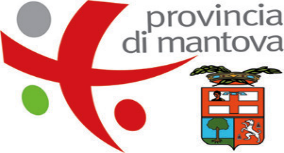 PROVINCIA DI MANTOVA	AUTODICHIARAZIONEIl sottoscritto, Cognome……………............……… Nome……………………………………Luogo di nascita ………………… Data di nascita ……………………..…….Documento di riconoscimento …………………………………………………Ruolo: □ Componente della Commissione □ Personale di supporto/vigilanza □ Candidato- ai fini dell’accesso alla sede della prova scritta della selezione pubblica per l’assunzione a tempo determinato e pieno di n.1 “Istruttore tecnico” - Categoria C da assegnare all’Area Lavori pubblici e Trasporti;- ai sensi degli artt. 46 e 47 del DPR 445/2000 e sotto la propria responsabilità, consapevole delle sanzioni penali, nel caso di dichiarazioni non veritiere, di formazione o uso di atti falsi, richiamate dall'art. 76 DPR 445/2000, sotto la sua personale responsabilità,DICHIARA1) di non essere affetto da nessuno dei seguenti sintomi:temperatura corporea superiore a 37.5° C e brividi;tosse di recente comparsa;difficoltà respiratoria;perdita improvvisa dell’olfatto (anosmia) o diminuzione dell’olfatto (iposmia), perditadel gusto (ageusia) o alterazione del gusto (disgeusia);mal di gola.2) di non essere sottoposto alla misura della quarantena o isolamento domiciliare fiduciario e/o al divieto di allontanamento dalla propria dimora/abitazione come misura di prevenzione della diffusione del contagio da Covid-19.La presente autodichiarazione viene rilasciata quale misura di prevenzione correlata all’emergenza sanitaria da virus Covid-19 ed in ottemperanza al Protocollo per lo svolgimento dei concorsi pubblici adottato dal Dipartimento della Funzione Pubblica, prot. n.25239 del 15/04/2021 ed al Piano operativo della procedura selettiva in oggetto.Luogo e data ………………………………Firma leggibile (dell’interessato)………………………………………… Ai sensi dell’art. 38, D.P.R. 445 del 28 dicembre 2000, si allega alla presente dichiarazione copia del documento di identità fatta salva la possibilità di firmare la seguente dichiarazione alla presenza di un Funzionario incaricato